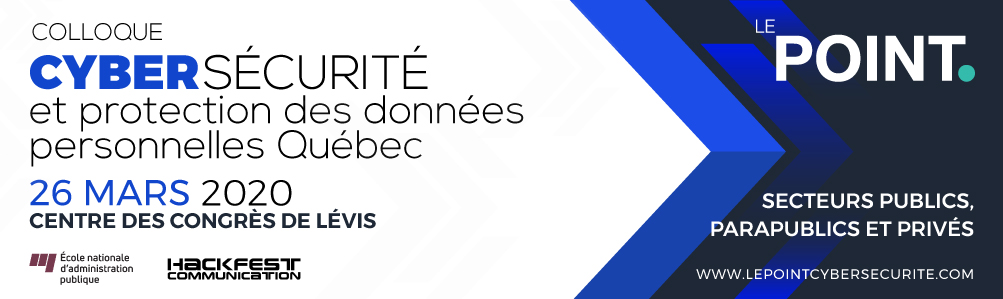 Soumettre une proposition d’atelierVeuillez remplir chacune des sections ci-après et nous retourner le document une fois complété.TITRE de la conférence :NOM du présentateur : TITRE du présentateur : RÉSUMÉ de l’atelier ou de la conférence (en deux paragraphes) : Information complémentaire (si nécessaire) : Pièces jointes (identifiez le nom exact des pièces jointes, par exemple photo des conférenciers) : Merci de bien vouloir nous fournir des photos en format JPEG ou PNG en haute résolution!Pour vous rejoindre (insérez votre courriel ou celui d’une personne contact) :Cinq clés pour un atelier réussi : Prévoir 30 minutes de contenu ou trois-quatre courtes présentations de 7 minutes (selon la formule privilégiée) ainsi qu’une période de questions de 15 minutes. Peu importe la formule de l’atelier, prière de respecter une durée de 45 minutes.Évitez les questions durant l’atelier, proposez à l’auditoire de les garder pour la fin. Allez droit au but dans votre propos. Accrochez immédiatement vos auditeurs. Évitez de faire un trop long historique de votre compagnie ou de votre produit.Évitez les « pitch » de vente!